（別紙2）「がん」の学習　事後アンケート  　   　年　氏名　　　　　　　　　　　がんのお話を聞いて、わかったことや思ったことを教えてください。5  今日のお話を聞いて感じたこと・考えたことなど、感想を書いてください。（児童生徒用）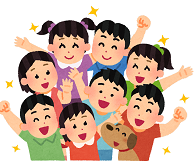 そう思う少しそう思うわからない思わない１ がんは、早期発見すれば治りやすい。２ 健康によい生活習慣を続けることが大切だと思う。３ 将来、がん検診を受けようと思う。４ 授業で学んだ「がん」について、家族や身近な人と話をしようと思いますか。　